Объем - 85 л.Цена — 3490руб. Цены на продукцию:Наш магазинг. Краснодар,ул. Северная, проезд Плановый дом 5 (между Северных мостов)Парковка перед светофором Северная / Школьная (из Центра, справа)
График работы:Магазин с 9.00 до 21.00 ,Без перерывов и выходных.Интернет-магазин – alpika-sport.ruОптовый отдел: с понедельника по пятницу с 9.00 до 18.008-861-204-22-14 — Константин, Иван«Альпика Спорт»Горнолыжный и туристический магазин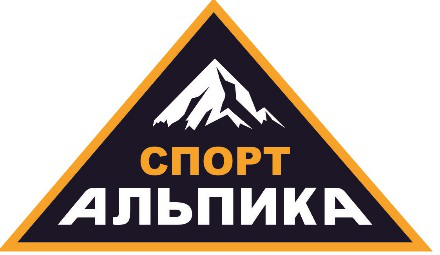 Индивидуальный предприниматель Энглези Иван АлександровичИНН 150400289857ОГРНИП 316237500035882г. Краснодар, ул. Северная/пр. Плановый, д.58-861-204-22-148-800-250-32-14Alpika-sport@mail.ruКОММЕРЧЕСКОЕ ПРЕДЛОЖЕНИЕГибкая система скидок и бонусовИндивидуальный подбор снаряженияПредоставление сертификатов соответствия на продукциюПалатки TRAMP LAIR 2,3

 
количество мест — 2,3 
размер- 210*300*120 см/ 210*370*130 см
размер внутренней палатки — 150*210*120 см/ 210*210*130 см
водостойкость тента — 5000 мм
водостойкость пола — 7000 мм
дуги – дюрапол 8,5                                                                           
вес — 4,0 кг / 4,80 кг 
цена — 8600 руб./ 9700 руб.                                                                      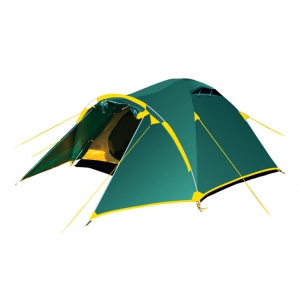 Рюкзак Trek Planet Move 45
 
Универсальный туристический рюкзак Trek Planet Move 45 - отличный выбор для небольших двухдневных походов а также альпинизма или велопутешествий Двойные боковые и вертикальная стропы позволяют превосходно отрегулировать рюкзак по нужному объему Анатомическая вентилируемая и регулируемая спина обеспечивает максимальный комфорт и стабилизацию рюкзака на спине Карманы по бокам и внизу рюкзака например для часто используемых походных принадлежностей или бутылок с водой
 
Объем — 45л.
Вес — 1,3 кг.Цена – 3990 руб.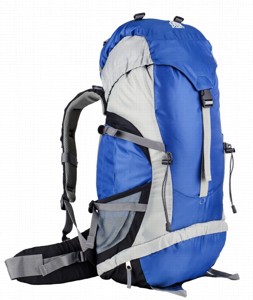 Рюкзак Nova Tour Витим 80 V2
  
Походный рюкзак Витим 80 V2  невесом и очень компактен в свернутом положении из-за отсутсвия жесткой подвесной системы Вы пока не знаете пригодится ли то или иное снаряжение в планируемом походе Возьмите все! Даже если не хватит основного отделения снаряжение можно расположить под плавающим клапаном в объемном кармане на фронтальной части с боку на регулируемых стропах под дном рюкзака Вы не испытаете неудобств с погрузкой рюкзака в поезд или автомобиль благодаря удобным транспортировочным ручкам На концах боковых стяжек имеются липучки для закрепления излишков стропы.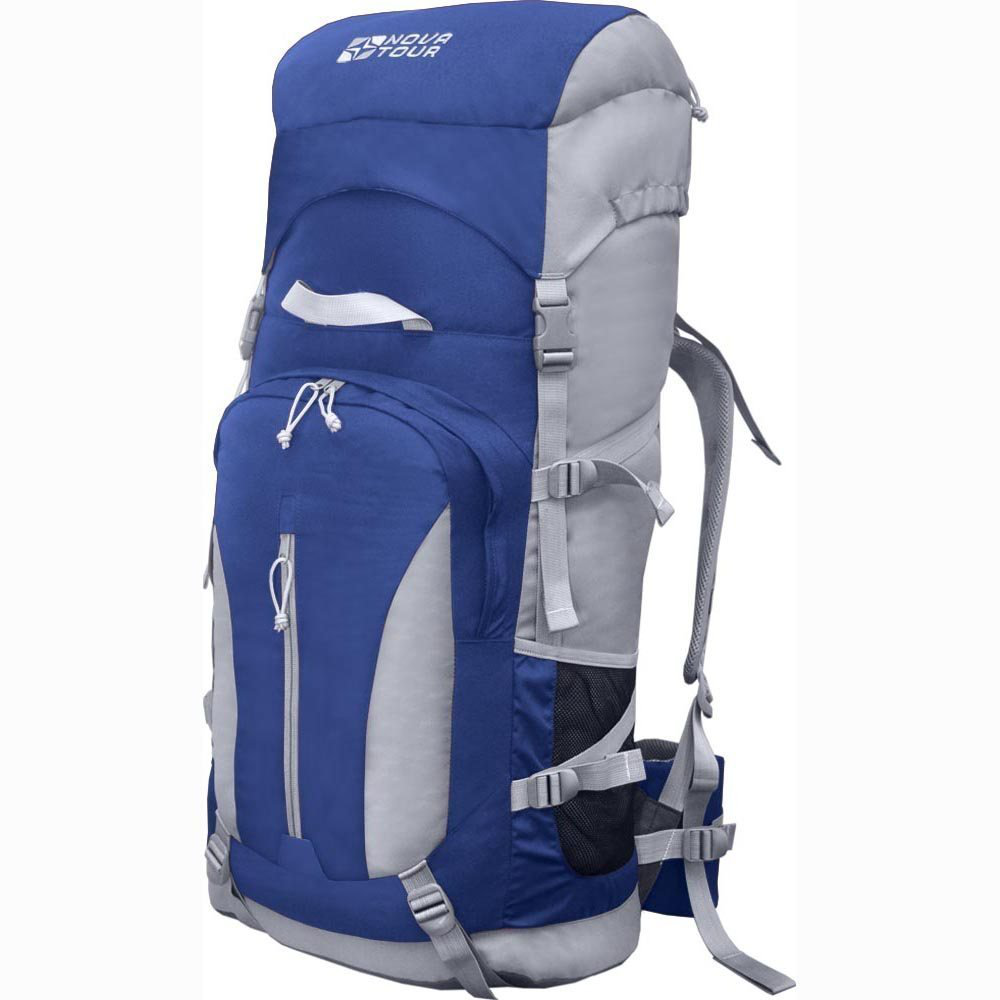 Тканевые тенты Tramp( 3*3, 3*5, 4*6, 6*6)
 
Универсальный квадратный тент 3х3 метра для защиты от дождя и солнца.
Основные особенности:
Использование высококачественного полиэстера делает тент прочным, легким и не впитывающим влагу.
Тент имеет пропитку, защищающую от ультрафиолетового излучения.
По периметру вшиты петли для фиксации тента на оттяжках.
Углы тента усилены вставками из прочной ткани.
Светоотражающие оттяжки с регуляторами длины и стальные колышки в комплекте.
Тент упаковывается в чехол для транспортировки и хранения.

Вес 3*3 — 700грамм

Цена 3*3-1900руб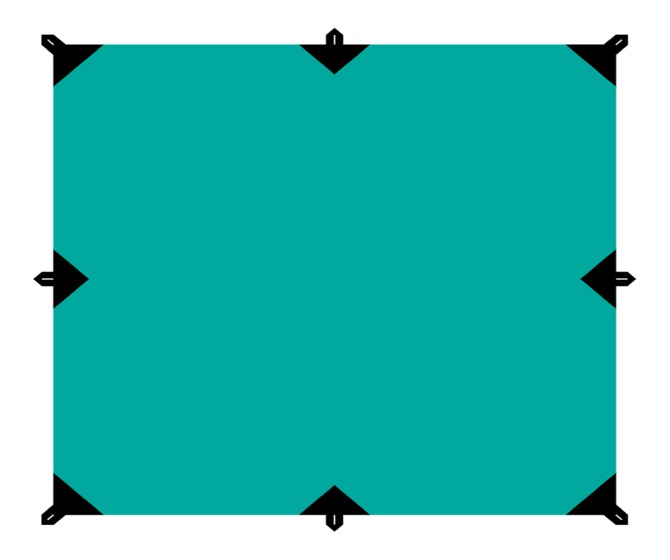 Терпаулинговые тенты SOL( 2*3,3*5,4*6,6*8,6*10)
 
Высококачественный многофункциональный тент для защиты от дождя, солнца и грязи. Имеет как бытовое, так и промышленное назначение. Рекомендуется расстилать под полом большой кемпинговой палатки в качестве дополнительной защиты от влаги и истирания.  

Материал - Армированный полипропилен (терпаулинг) 100 г/м2 


Цена 4*6 — 1500 руб.Котлы РОЗА ВЕТРОВ, СЛЕДОПЫТ, СНАРЯЖЕНИЕ
 
Различные литражи и модификации (от1,3л. до 16л.)
Цена от 730 руб.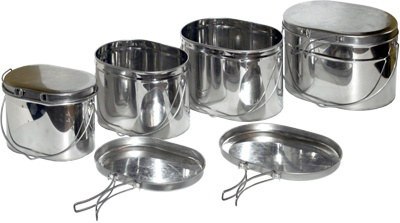 НазваниеЦена отпалатки1690Коврики390спальники890Рюкзаки 1980тенты400котлы780